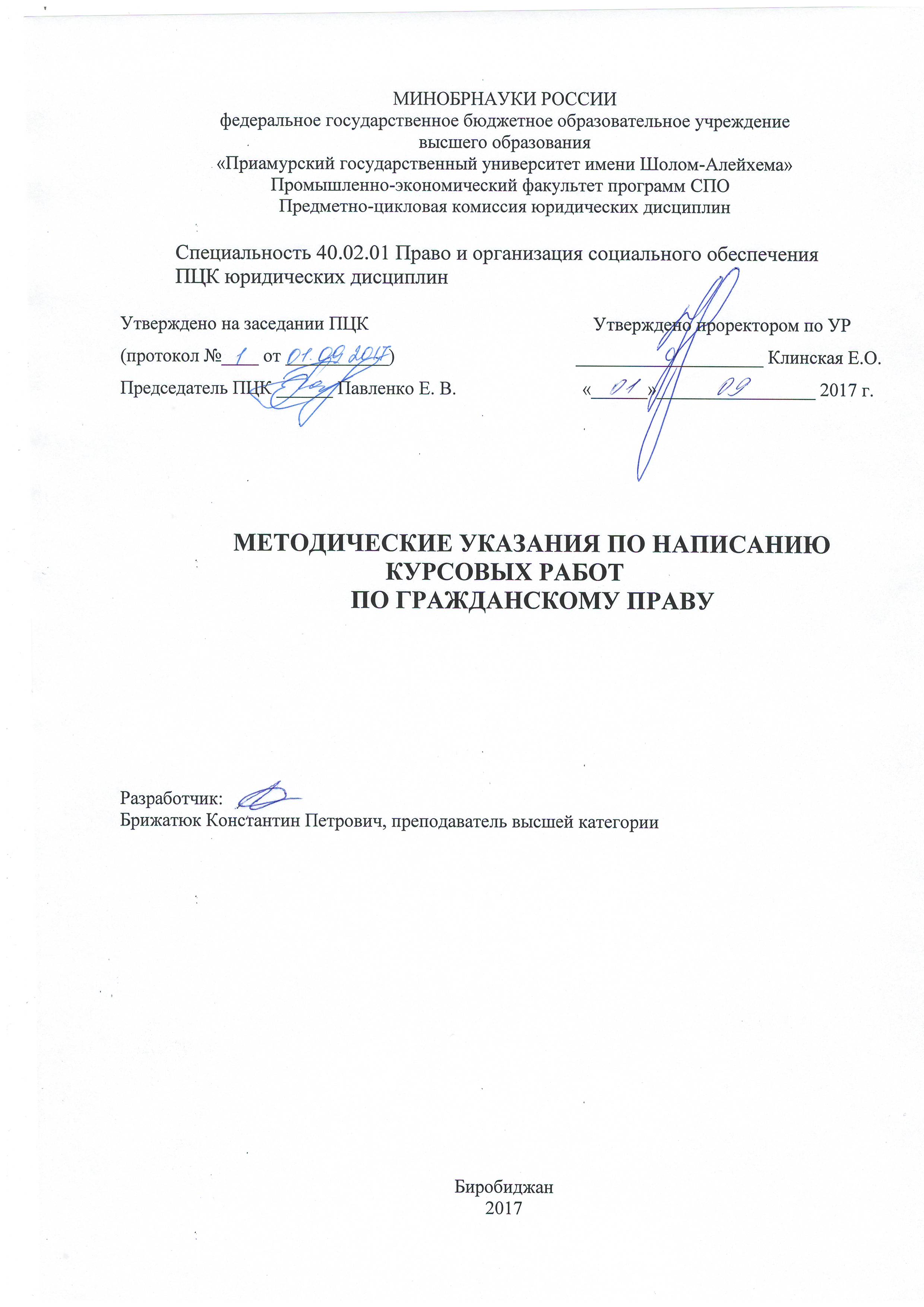 СОДЕРЖАНИЕ1. МЕТОДИЧЕСКИЕ УКАЗАНИЯ ПО НАПИСАНИЮ КУРСОВЫХ РАБОТ ПО ГРАЖДАНСКОМУ ПРАВУ	32. ТЕМЫ КУРСОВЫХ РАБОТ ПО ГРАЖДАНСКОМУ ПРАВУ	83. РЕКОМЕНДУЕМОЕ СОДЕРЖАНИЕ КУРСОВЫХ РАБОТ ПО ГРАЖДАНСКОМУ ПРАВУ	10МЕТОДИЧЕСКИЕ УКАЗАНИЯ ПО НАПИСАНИЮ КУРСОВЫХ РАБОТ ПО ГРАЖДАНСКОМУ ПРАВУВыполнение курсовой работы по гражданскому праву является составной частью учебного процесса. Курсовая работа способствует формированию у студента навыков самостоятельного научного творчества, повышению его теоретической и профессиональной подготовки, лучшему освоению учебного материала. При написании курсовой работы студент должен показать умение работать с литературой, анализировать правовые источники и правоприменительную практику, делать обоснованные выводы. Курсовая работа – самостоятельное и творческое научное сочинение, дающее представление об определенной юридической проблеме и свидетельствующее о знаниях студента в соответствующей области.  Тема курсовой работы избирается студентом самостоятельно на основе предложенного перечня тем, которые указанны в таблице 4. После указанной таблицы находится рекомендуемое содержание курсовых работ по гражданскому праву, которым следует руководствоваться при подготовке курсовой работы.В случае согласия преподавателя студент вправе написать работу по самостоятельно сформулированной теме.Примерный объём курсовой работы должен составлять 30-35 листов машинописного текста. Для правильного оформления работы в соответствии с установленными требованиями рекомендуем изучить: МЕТОДИЧЕСКИЕ РЕКОМЕНДАЦИИ «ВЫПУСКНЫЕ КВАЛИФИКАЦИОННЫЕ РАБОТЫ, КУРСОВЫЕ ПРОЕКТЫ (РАБОТЫ), КОНТРОЛЬНЫЕ РАБОТЫ, ТРЕБОВАНИЯ К ОФОРМЛЕНИЮ».Текс документа выполняется на одной стороне белой (писчей) бумаги формата А4 (210х297мм) с использованием персонального компьютера. При выполнении текста документа с помощью персонального компьютера следует соблюдать следующие требования:шрифт Times № ew Roma№ , размер ;выравнивание – по ширине;межстрочный интервал 1,5;красная (первая) строка (отступ) – 1,25см;автоматический перенос слов;размеры полей: правое – 10мм, верхнее – 20мм, левое – 20мм, нижнее – 20мм.В выпускной квалификационной работе рекомендуется левое поле устанавливать , правое – 15мм.Опечатки, описки и графические неточности, обнаруженные в процессе подготовки документа, допускается исправлять подчисткой или закрашиванием белой краской и нанесением на том же листке исправленного      текста (графики) рукописным способом.Повреждения листов текстовых документов, помарки и следы не полностью удаленного прежнего текста (графики) не допускается.Перед сдачей на кафедру работа должна быть прошита и сброшюрована.Страницы документа следует нумеровать арабскими цифрами, соблюдая сквозную нумерацию по всему тексту, включая приложения. Номер страницы проставляют в центре нижней части листа без точки.Титульный лист и  лист «СОДЕРЖАНИЕ» включают в общую нумерацию страниц документа. Номер страницы на титульном листе не проставляют.Иллюстрации и таблицы, расположенные на отдельных листах, включают в общую нумерацию страниц документа.Курсовая работа должна включать в себя следующие структурные элементы:Титульный лист;Задание на курсовую работу;Заглавный лист «СОДЕРЖАНИЕ»;ВВЕДЕНИЕ;Основные теоретическая и аналитическая части работы;ЗАКЛЮЧЕНИЕ;СПИСОК ИСПОЛЬЗОВАННЫХ ИСТОЧНИКОВ И ЛИТЕРАТУРЫ;Приложение;Лист нормоконтроля. Титульный лист является первым листом курсового проекта (работы) и служит источником информации, необходимой для обработки и поиска документа. Задание на курсовую работу является индивидуальным для студента и содержат:- наименование учебного заведения;- наименование отделения;- фамилию студента и учебную группу;- тему курсовой работы;- исходные данные;- перечень вопросов, подлежащих разработке;- основные нормативные акты;-  необходимый иллюстративный материал;- дату выдачи задания;- дату сдачи законченной курсовой работы;- подпись студента.Задание выдается непосредственно преподавателем, о чем фиксируется в акте с указанием даты выдачи.В СОДЕРЖАНИИ приводится план, согласно которому будет изложена тема работы. ВВЕДЕНИЕ показывается актуальность темы, её значимость для правоприменительной практики будущего специалиста, обрисовываются в общих чертах границы последующего исследования, указывается предмет, объект, цель и задачи, производится обзор нормативных актов, которые используются в работе. Можно перечислить авторов, чьи труды вы используете в своей работеОсновные теоретическая и аналитическая части работы должны содержать основной текст работы согласно содержанию. По ходу работы излагаемый материал необходимо иллюстрировать судебной или иной правоприменительной практикой. При подборе судебной практики в первую очередь берутся постановления (решения, определения) судов ЕАО. При этом особо необходимо обратить внимание на статус документа: закон или иной нормативный акт, постановление Пленума Верховного Суда могут содержать изменения и дополнения на момент написания работы – использование в работе полностью недействующего акта или ссылка на ту часть действующего документа, которая была ранее изменена или отменена будет оценена отрицательно. При использовании литературных материалов ссылки на источники обязательны. Ссылка отмечается цифрой в тексте и раскрывается в низу листа или в квадратных скобках после приведенного текста.Заимствование чужого текста без ссылок расценивается как недобросовестность студента. Сам текст работы, не нужно делить на теоретическую и практическую части: иллюстрации из практики приводятся по ходу работы после изложения тех или иных положений теории либо закона.Текст курсовой работы разделяют на разделы и подразделы. Разделы должны иметь порядковые номера в пределах всей курсовой работы обозначенные арабскими цифрами без точки и записанные с абзацевого отступа. Подразделы должны иметь нумерацию в пределах каждого раздела. Номер подраздела состоит из номеров раздела и подраздела, разделенных точкой. В конце номера подраздела точки не ставится. Например:1	ПОНЯТИЕ НЕСОСТОЯТЕЛЬНОСТИ (БАНКРОТСТВА), ОСНОВАНИЯ ПРИЗНАНИЯ БАНКРОТОМ 1.1 Понятие банкротства1.2 Признаки банкротства1.3 Фиктивное банкротство и преднамеренное банкротство1.4 Предупреждение банкротства1.5 Основания и порядок обращения с заявлением о признании банкротом2	ПРОЦЕДУРЫ БАНКРОТСТВА 2.1 Наблюдение2.2 Внешнее управление2.3 Конкурсное производство2.4 Мировое соглашениеКаждый раздел текстового документа необходимо начинать с нового листа.В ЗАКЛЮЧЕНИИ подводятся итоги проведенного исследования, отмечаются положительные или отрицательные, на взгляд студента, аспекты изученного института, описываются выделяемые проблемы и пути их решения, иная информация выделенная студентом.СПИСОК ИСПОЛЬЗОВАННЫХ ИСТОЧНИКОВ И ЛИТЕРАТУРЫ начинается с нормативно-правовых актов, при этом сначала перечисляются акты, имеющие высшую юридическую силу, с указанием даты их принятия и источника официального опубликования, затем следующая учебно-методическая литература и публикации по алфавиту. При использовании различных источников необходимо быть внимательным – упомянутые в них нормативно-правовые акты уже могут устареть, т.е. быть отменены или изменены, это необходимо учитывать при использовании этих актов.Наибольший интерес представляет индивидуальный творческий подход к изучению материала и логичный, грамотный стиль изложения. Студент не должен ограничиваться изложением материала учебника, учебных пособий, его задача - активно использовать правовые акты, научные труды, публикации, теоретические аспекты работы связать с практическим материалом текущего и прошлого года. Большой плюс работы составляет подбор статистических данных по изучаемому вопросу. В приложении курсовой работы можно разместить наглядные схемы, таблиц, бланки необходимой документации. О самостоятельном творческом подходе к выполнению работы свидетельствуют сделанные автором выводы, рекомендации, предложения.Критериями оценки курсовой работы являются: 1. Степень разработки темы2. Использование нормативных актов, юридической практики 3. Творческий подход к написанию курсовой работы4. Стиль изложения5. Отсутствие компиляции (списывания учебной литературы, комментария к законам и т.п.)6. Аккуратность и правильность оформления курсовой работы7. Выполнение настоящих рекомендаций по написанию работы.Защита курсовой работы происходит в виде свободного краткого доклада студента по вопросам, освещаемым в работе. При необходимости преподаватель может задавать вопросы по ходу ответа студента либо предоставить студенту заранее список вопросов для ответа при защите работы. Студенты, не защитившие или не выполнившие курсовую работу, к экзамену по предмету не допускаются.Курсовая работа студента оценивается по пяти бальной системе отметок.Положительная оценка зависит от наличия следующих составляющих:Наличие готовой, правильно оформленной курсовой работы с полным раскрытием темы;Наличие иллюстративного материала;Хорошо подготовленный доклад студента, по основному содержанию работы,  с четкими ответами на вопросы аудитории на защите курсовой работы.Основные критерии оценки курсовой работы по баллам:«5» (отлично) – Полно раскрыты основные вопросы темы курсовой работы, в содержании работы  прослеживается умение студента работать с литературой, анализировать правовые источники и правоприменительную и иную практику, студент делает самостоятельные, обоснованные выводы, наличие иллюстрационного материала помогающего раскрыть тему. На защите курсовой работы студент четко, коротко и ясно раскрывает основную суть работы, выделяет основные проблемы, предлагает пути их решений, пользуется иллюстрационным материалом, уверенно и обоснованно отвечает на вопросы аудитории. «4» (хорошо) – Достаточно раскрыты основные вопросы темы курсовой работы, в содержании работы  прослеживается умение студента работать с литературой, анализировать правовые источники и правоприменительную и иную практику, делаются необходимые выводы, наличие иллюстрационного материала помогающего раскрыть тему. На защите курсовой работы студент ясно раскрывает основную суть работы, выделяет основные проблемы, предлагает пути их решений, пользуется иллюстрационным материалом, отвечает на вопросы аудитории.«3» (удовлетворительно) – Вопросы тему курсовой работы раскрыты недостаточно, мало используется необходимой литературы, правовых источников и правоприменительной практики, нет необходимых выводов или сделаны неправильные выводы. На защите курсовой работы студент недостаточно раскрывает основную суть темы, нет четких ответов на вопросы аудитории.«2» (неудовлетворительно) -  Работа не соответствует предъявленным требованиям к выполнению курсовой работы; отсутствие готовой курсовой работы; копирование чужой работы по данной теме.Таблица 1ТЕМЫ КУРСОВЫХ РАБОТ ПО ГРАЖДАНСКОМУ ПРАВУРЕКОМЕНДУЕМОЕ СОДЕРЖАНИЕ КУРСОВЫХ РАБОТ ПО ГРАЖДАНСКОМУ ПРАВУТема №1:   Источники гражданского права.В работе должны быть рассмотрены следующие вопросы:  Понятие и виды источников гражданского права. Понятие и соотношение императивных и диспозитивных норм в гражданско-правовом регулировании. Международные договоры и общепризнанные принципы и нормы международного права как источники гражданского права. Значение Конституции в регулировании гражданских отношений. Гражданский кодекс как основной источник гражданского права. Другие федеральные законы в сфере гражданского права. Обычай делового оборота. Необходимо показать, применение источников, в местной судебной практики. Действие гражданского законодательства во времени, в пространстве и по кругу лиц. Обратная сила гражданского закона. Аналогия права и аналогия закона в гражданских отношениях. Значение Постановлений Конституционного Суда и Постановлений Пленума Верховного Суда РФ для правоприменительной деятельности.Необходимо использовать следующие нормативно-правовые акты:"Конституция Российской Федерации" (принята всенародным голосованием 12.12.1993"Гражданский кодекс Российской Федерации (часть первая)" от 30.11.1994 № 51-ФЗ       "Гражданский кодекс Российской Федерации (часть вторая)" от 26.01.1996 № 14-ФЗ    "Гражданский кодекс Российской Федерации (часть третья)" от 26.11.2001 № 146-ФЗ "Гражданский кодекс Российской Федерации (часть четвертая)" от 18.12.2006 № 230-ФЗ        Тема №2:   Правоспособность и дееспособность граждан, их практическое значение.В работе должны быть рассмотрены следующие вопросы:   Правоспособность граждан (физических лиц). Правоспособность и субъективные гражданские права граждан. Содержание правоспособности граждан и ее пределы. Равенство правоспособности граждан. Возникновение и прекращение правоспособности. Неотчуждаемость правоспособности и невозможность ее ограничения. Дееспособность граждан (физических лиц). Неотчуждаемость дееспособности. Разновидности дееспособности. Деликтоспособность. Дееспособность несовершеннолетних граждан. Эмансипация. Случаи и условия ограничения дееспособности граждан. Признание гражданина недееспособным. Опека и попечительство. Патронаж над дееспособными гражданами. Анализ судебной практики связанной с дееспособностью граждан.Необходимо использовать следующие нормативно-правовые акты:"Конституция Российской Федерации" (принята всенародным голосованием 12.12.1993) "Гражданский кодекс Российской Федерации (часть первая)" от 30.11.1994 № 51-ФЗ       "Гражданский процессуальный кодекс Российской Федерации" от 14.11.2002 № 138-ФЗ           Тема №3: Понятие и виды юридических лиц, анализ их распространение в Российской Федерации и в ЕАО.В работе должны быть рассмотрены следующие вопросы:   В данной работе необходимо раскрыть статус, показать значение и смысл создания разного рода юридических лиц: коммерческих, некоммерческих, частных и государственных. Необходимо рассмотреть и сравнить порядок создания, статус и способы прекращения деятельности разного рода юридических лиц. Проанализировать распространение отдельных видов юридических лиц их причины.Необходимо использовать следующие нормативно-правовые акты:"Гражданский кодекс Российской Федерации (часть первая)" от 30.11.1994 № 51-ФЗ       Федеральный закон от 08.08.2001 № 129-ФЗ "О государственной регистрации юридических лиц и индивидуальных предпринимателей"Тема №4: Реорганизация юридических лиц на примере отдельных юридических лиц.В работе должны быть рассмотрены следующие вопросы:   В данной работе необходимо раскрыть общий порядок видов реорганизации юридических лиц сопроводив изложение материала примерами соответствующих процедур применительно к нескольким видам юридических лиц по выбору студента. Необходимо разобрать в деталях каждый вид реорганизации (слияние, присоединение, разделение, выделение, преобразование), указав основания. Необходимо использовать следующие нормативно-правовые акты:"Гражданский кодекс Российской Федерации (часть первая)" от 30.11.1994 № 51-ФЗ       Федеральный закон от 08.08.2001 № 129-ФЗ "О государственной регистрации юридических лиц и индивидуальных предпринимателей"Тема №5: Ликвидация юридических лиц (на примере отдельных юридических лиц).В работе должны быть рассмотрены следующие вопросы:   В данной работе необходимо раскрыть общий порядок ликвидации юридических лиц сопроводив изложение материала примерами соответствующих процедур применительно к нескольким видам юридических лиц по выбору студента. Раскрывается также процедура ликвидации юридического лица: основания и соответствующая процедура (в общих чертах) по каждому основанию.Необходимо использовать следующие нормативно-правовые акты:"Гражданский кодекс Российской Федерации (часть первая)" от 30.11.1994 № 51-ФЗ       Федеральный закон от 08.08.2001 № 129-ФЗ "О государственной регистрации юридических лиц и индивидуальных предпринимателей"Федеральный закон от 26.10.2002 № 127-ФЗ "О несостоятельности (банкротстве)""Арбитражный процессуальный кодекс Российской Федерации" от 24.07.2002№ 95-ФЗ                   
Тема №6: Несостоятельность (банкротство) юридических лиц, (на примере конкретного юридического лица).В работе должны быть рассмотрены следующие вопросы:   Написание работы по данной теме требует учета новейшего законодательства по этой теме, в частности Федерального закона "О Несостоятельности (банкротстве)" № 127-ФЗ от 26.10.2002. В работе необходимо описать основания признания юр.лица банкротом, процедуры банкротства: наблюдение, внешнее управление, конкурсное производство, мировое соглашение. Рассмотреть все процедуры на примере конкретного юридического лица.		Необходимо использовать следующие нормативно-правовые акты:"Гражданский кодекс Российской Федерации (часть первая)" от 30.11.1994 № 51-ФЗ       Федеральный закон от 08.08.2001 № 129-ФЗ "О государственной регистрации юридических лиц и индивидуальных предпринимателей"Федеральный закон от 26.10.2002 № 127-ФЗ (ред. от 07.12.2011) "О несостоятельности (банкротстве)""Арбитражный процессуальный кодекс Российской Федерации" от 24.07.2002 № 95-ФЗ                   Тема №7: Общество с ограниченной ответственностью как доминирующая организационно правовая форма в РФ.В работе должны быть рассмотрены следующие вопросы:   В данной работе необходимо раскрыть статус таких юридических лиц как общество с ограниченной ответственностью: источники формирования имущества, его статус, формирование уставного капитала, кто может быть членом общества и его соответственно статус как участника общества, вид учредительного документа каждого лица, его особенности, внутренняя структура данных лиц (организационное единство), особенности деятельности каждого рассматриваемого лица, реорганизации и ликвидации общества с ограниченной ответственностью. Причины ликвидации. Анализ судебной и статистической практики. 	      	        Необходимо использовать следующие нормативно-правовые акты:"Гражданский кодекс Российской Федерации (часть первая)" от 30.11.1994 № 51-ФЗ       Федеральный закон от 08.08.2001 № 129-ФЗ "О государственной регистрации юридических лиц и индивидуальных предпринимателей"Федеральный закон от 26.10.2002 № 127-ФЗ "О несостоятельности (банкротстве)"Федеральный закон от 08.02.1998 № 14-ФЗ "Об обществах с ограниченной ответственностью"Тема №8: Акционерное общество как юридическое лицо, проблемы развития на современном этапе.В работе должны быть рассмотрены следующие вопросы:   Понятие и признаки акционерного общества, их общая характеристика. Типы акционерных обществ: открытые и закрытые общества, народное предприятие. Источники прав акционеров. Понятие акционера, его статус. Операции с ценными бумагами. Имущественные и неимущественные права акционеров. Охрана прав акционеров. Реорганизация и ликвидация акционерного общества на примере конкретных А.О.Необходимо использовать следующие нормативно-правовые акты:"Гражданский кодекс Российской Федерации (часть первая)" от 30.11.1994 № 51-ФЗ       Федеральный закон от 08.08.2001 № 129-ФЗ "О государственной регистрации юридических лиц и индивидуальных предпринимателей"Федеральный закон от 26.10.2002 № 127-ФЗ "О несостоятельности (банкротстве)"Федеральный закон от 26.12.1995 № 208-ФЗ            "Об акционерных обществах" 
Тема № 9: Государственные и муниципальные унитарные предприятия как юридические лица, особенности их деятельности на территории ЕАО.В работе должны быть рассмотрены следующие вопросы:   Специфика унитарных предприятий, порядок и возможные цели их создания, статус имущества унитарного предприятия, структура управления унитарным предприятием, порядок реорганизации и ликвидации унитарного предприятия на примере конкретных юридических лиц, анализ статистических данных по унитарным предприятиям.		    Необходимо использовать следующие нормативно-правовые акты:"Гражданский кодекс Российской Федерации (часть первая)" от 30.11.1994 № 51-ФЗ       Федеральный закон от 08.08.2001 № 129-ФЗ "О государственной регистрации юридических лиц и индивидуальных предпринимателей"Федеральный закон от 26.10.2002 № 127-ФЗ "О несостоятельности (банкротстве)"Федеральный закон от 14.11.2002 № 161-ФЗ "О государственных и муниципальных унитарных предприятиях".Тема №10: Сделки в гражданском праве, особенности проблемы на настоящем этапе.В работе должны быть рассмотрены следующие вопросы:   Понятие и виды сделок. Договоры и односторонние сделки. Условные сделки, их виды. Условия действительности сделок. Воля и волеизъявление в сделке. Форма сделки, последствия ее несоблюдения. Государственная регистрация некоторых видов сделок и ее гражданско-правовое значение. Недействительность сделок. Основания недействительности сделок. Оспоримые и ничтожные сделки. Недействительность части сделки. Правовые последствия недействительности сделок. Анализ судебной практики по отдельным видам сделок.Необходимо использовать следующие нормативно-правовые акты:"Гражданский кодекс Российской Федерации (часть первая)" от 30.11.1994 № 51-ФЗ       Федеральный закон от 21.07.1997 № 122-ФЗ            "О государственной регистрации прав на недвижимое имущество и сделок с ним"Тема №11: Представительство в гражданском праве, практика применения.В работе должны быть рассмотрены следующие вопросы:   Осуществление гражданских прав и исполнение гражданско-правовых обязанностей через представителя. Понятие и значение представительства. Полномочие. Виды и основания представительства. Особенности коммерческого представительства. Понятие и виды доверенности. Форма доверенности. Передоверие. Прекращение доверенности. Представительство без полномочий и его гражданско-правовые последствия. Анализ судебной и иной практики с участием представителя.Необходимо использовать следующие нормативно-правовые акты:"Гражданский кодекс Российской Федерации (часть первая)" от 30.11.1994 № 51-ФЗ       "Гражданский процессуальный кодекс Российской Федерации" от 14.11.2002 № 138-ФЗ           "Арбитражный процессуальный кодекс Российской Федерации" от 24.07.2002 № 95-ФЗ                   
Тема №12: Защита гражданских прав (на примере конкретных дел).В работе должны быть рассмотрены следующие вопросы:   Понятие и содержание субъективного права на защиту. Способы защиты гражданских прав. Судебная защита гражданских прав. Защита гражданских прав от незаконных актов публичной власти. Самозащита гражданских прав. Необходимая оборона и действия в условиях крайней необходимости как способы самозащиты гражданских прав. Меры оперативного воздействия на нарушителя гражданских прав, их основные особенности и виды. Меры государственного принуждения, применяемые для защиты гражданских прав. Государственно-принудительные меры превентивного (предупредительного) характера. Гражданско-правовые санкции. Анализ судебной и иной практики по защите гражданских прав.   	 Необходимо использовать следующие нормативно-правовые акты:"Гражданский кодекс Российской Федерации (часть первая)" от 30.11.1994 № 51-ФЗ       Тема №13: Гражданско - правовая ответственность, ее особенности на современном этапе.В работе должны быть рассмотрены следующие вопросы:   Гражданско-правовая ответственность как способ защиты гражданских прав. Функции гражданско-правовой ответственности. Виды гражданско-правовой ответственности. Понятие и состав гражданского правонарушения. Противоправное поведение как условие гражданско-правовой ответственности. Понятие и содержание вреда (убытков) в гражданском праве. Материальный и моральный вред. Причинная связь между противоправным поведением и наступившим вредоносным результатом. Вина правонарушителя как условие гражданско-правовой ответственности. Понятие и формы вины в гражданском праве, их значение. Ответственность, не зависящая от вины правонарушителя. Понятие случая и непреодолимой силы, их гражданско-правовое значение. Гражданско-правовая ответственность за действия третьих лиц. Размер гражданско-правовой ответственности. Формы гражданско-правовой ответственности. Неустойка и ее виды, соотношение неустойки и убытков, особенности ответственности за нарушение денежных обязательств. Границы гражданско-правовой ответственности. Изменение размера гражданско-правовой ответственности. Учет вины субъектов правоотношения при определении размера гражданско-правовой ответственности. Практика распространения гражданской ответственности.		              Необходимо использовать следующие нормативно-правовые акты:"Гражданский кодекс Российской Федерации (часть первая)" от 30.11.1994 № 51-ФЗ       Тема №14: Понятие, исчисление и виды сроков в гражданском праве, и их практическое применение.В работе должны быть рассмотрены следующие вопросы:   Понятие и гражданско-правовое значение сроков. Виды сроков в гражданском праве, их классификация. Сроки возникновения и осуществления гражданских прав. Пресекательные сроки. Сроки исполнения гражданско-правовых обязанностей. Сроки защиты гражданских прав. Исчисление сроков в гражданском праве. Начало и окончание течения срока. Понятие и значение исковой давности. Виды сроков исковой давности. Применение и исчисление сроков исковой давности. Приостановление и перерыв течения срока исковой давности. Восстановление срока исковой давности. Последствия истечения срока исковой давности. Требования, на которые исковая давность не распространяется. Практическое применение сроков.Необходимо использовать следующие нормативно-правовые акты:"Гражданский кодекс Российской Федерации (часть первая)" от 30.11.1994 № 51-ФЗ       "Гражданский процессуальный кодекс Российской Федерации" от 14.11.2002 № 138-ФЗ           Тема №15: Проблемы права собственности на современном этапе.В работе должны быть рассмотрены следующие вопросы:   Собственность как экономическое отношение. Присвоение и отчуждение, хозяйственное господство над вещью, «благо» и «бремя» как свойства экономических отношений собственности. Экономические формы присвоения материальных благ («формы собственности»). Частная форма собственности. Собственность и право собственности. Правовые формы реализации экономических отношений собственности. «Формы собственности» и право собственности. Понятие и признаки вещного права. Виды вещных прав. Вещные права в системе гражданских прав. Понятие права собственности. Право собственности как институт гражданского права. Право собственности как вещное право. Содержание права собственности. «Доверительная собственность» и проблема «расщепленной собственности». Определение права собственности. Приобретение права собственности. Юридические основания (титулы собственности). Первоначальные и производные способы приобретения права собственности. Гражданско-правовой режим бесхозяйных вещей. Понятие и значение приобретательной давности. Момент возникновения права собственности у приобретателя имущества по договору. Прекращение права собственности. Основания прекращения права собственности по воле собственника. Случаи и порядок принудительного изъятия имущества у собственника. Анализ  судебной практики связанной с правом собственности.Необходимо использовать следующие нормативно-правовые акты:"Гражданский кодекс Российской Федерации (часть первая)" от 30.11.1994 № 51-ФЗ       "Гражданский процессуальный кодекс Российской Федерации" от 14.11.2002 № 138-ФЗ           Тема №16: Понятие и содержание права  собственности граждан.В работе должны быть рассмотрены следующие вопросы:   Понятие и содержание права частной собственности. Право частной собственности граждан. Объекты права собственности граждан. Право собственности граждан на земельные участки, жилые помещения и иные виды недвижимости. Содержание права собственности граждан. Возникновение и прекращение права собственности граждан. Анализ  судебной практики связанной с правом собственности граждан. Необходимо использовать следующие нормативно-правовые акты:"Гражданский кодекс Российской Федерации (часть первая)" от 30.11.1994 № 51-ФЗ       "Гражданский процессуальный кодекс Российской Федерации" от 14.11.2002 № 138-ФЗ           Тема № 17: Проблемы наследования в гражданском праве.В работе должны быть рассмотрены следующие вопросы:   Раскрытие данной темы в основном требует детальной проработки не только соответствующих положений Гражданского кодекса РФ, но и рекомендованных в прилагаемом списке нормативных актов. В работе необходимо раскрыть нижеприведенные понятия. Понятие и значение наследования. Наследственное преемство и его виды. Основания наследования. Открытие наследства. Субъекты наследственного преемства. Объекты наследственного преемства. Наследственная масса. Наследование по завещанию. Понятие завещания. Форма завещания. Содержание завещания. Завещательный отказ. Изменение и отмена завещания. Исполнение завещания. Наследники по завещанию. Понятие, содержание и субъекты права на обязательную долю. Наследование по закону. Наследники по закону, порядок их призвания к наследованию. Доли наследников по закону в наследственной массе. Наследование по праву представления. Принятие наследства. Способы и срок принятия наследства. Наследственная трансмиссия. Оформление наследственных прав. Правовые последствия принятия наследства. Ответственность наследника по долгам наследодателя. Раздел наследственного имущества. Охрана наследственного имущества. Отказ от наследства, его оформление и правовые последствия. При раскрытии вышеперечисленных вопросов необходимо опираться на конкретные судебные решения.		   Необходимо использовать следующие нормативно-правовые акты:"Гражданский кодекс Российской Федерации (часть первая)" от 30.11.1994 № 51-ФЗ       "Гражданский процессуальный кодекс Российской Федерации" от 14.11.2002 № 138-ФЗ           Тема №18: Право государственной и муниципальной собственности на современном этапе.В работе должны быть рассмотрены следующие вопросы: Понятие и содержание права государственной и муниципальной (публичной) собственности. Субъекты права публичной собственности. Объекты права государственной собственности и объекты права собственности муниципальных образований. Правовой режим и объекты исключительной государственной собственности. Содержание права собственности государства и муниципальных образований. Способы возникновения и прекращения права собственности государства и муниципальных образований. Изучение и анализ статистических и иных данных по государственной и муниципальной собственности.Необходимо использовать следующие нормативно-правовые акты:"Гражданский кодекс Российской Федерации (часть первая)" от 30.11.1994 № 51-ФЗ       Тема №19: Защита права собственности на современном этапе.В работе должны быть рассмотрены следующие вопросы:   Понятие защиты вещных прав. Охрана и защита вещных прав в гражданском праве. Виды гражданско-правовых способов защиты вещных прав. Условия и различия применения вещно-правовых и обязательственно-правовых способов защиты вещных прав. Вещно-правовые иски. Истребование имущества собственником из чужого незаконного владения (виндикационный иск). Добросовестное и недобросовестное владение вещью, его гражданско-правовое значение. Требование об устранении нарушений, не связанных с лишением владения (негаторный иск). Использование виндикационного и негаторного исков для защиты ограниченных вещных прав. Вещно-правовая защита владения. Иск о признании права собственности или иного вещного права. Требование об освобождении имущества из-под ареста (об исключении имущества из описи). Иски к публичной власти о защите интересов частных лиц как субъектов вещных прав. Рассматривая отдельные виды исков, необходимо применять различные судебные решения с их последующим анализом.Необходимо использовать следующие нормативно-правовые акты:"Гражданский кодекс Российской Федерации (часть первая)" от 30.11.1994 № 51-ФЗ       Тема №20: Способы обеспечения исполнения обязательств и их применение в гражданском обороте.В работе должны быть рассмотрены следующие вопросы:   Способы обеспечения исполнения обязательств. Неустойка. Понятие и виды неустойки. Соотношение неустойки и убытков. Задаток. Доказательственная и обеспечительная функции задатка. Особые виды задатка. Поручительство. Признаки и виды поручительства. Содержание и исполнение обязательства из договора поручительства. Банковская гарантия. Содержание и виды банковской гарантии. Исполнение и прекращение обязательств, вытекающих из банковской гарантии. Залог. Виды залога. Ипотека. Субъекты залогового правоотношения. Предмет залога. Основания возникновения залогового правоотношения. Содержание залогового правоотношения. Обращение взыскания на заложенное имущество. Залог товаров в обороте. Залог вещей в ломбарде. Удержание. Предмет права удержания. Права и обязанности ретентора и должника. Рассмотрение судебной практики. Анализ судебной и иной практики.Необходимо использовать следующие нормативно-правовые акты:"Гражданский кодекс Российской Федерации (часть первая)" от 30.11.1994 № 51-ФЗ       Тема №21: Гражданско-правовой договор и его значение на современном этапе.В работе должны быть рассмотрены следующие вопросы:   Сущность и значение гражданско-правового договора. Понятие договора. Свобода договора. Содержание принципа свободы договора и его ограничения. Виды договоров в гражданском праве, необходимо подтвердить конкретными договорами. Содержание договора. Существенные условия договора. Иные условия договора. Толкование договора. Заключение договора. Порядок и стадии заключения договора. Оферта. Акцепт. Заключение договора в обязательном порядке. Заключение договора на торгах. Урегулирование разногласий, возникающих при заключении договора. Форма договора. Момент заключения договора. Расторжение и изменение договора. Последствия расторжения или изменения договора. Расторжение или изменение договора по соглашению сторон. Расторжение или изменение договора вследствие одностороннего отказа от договора. Расторжение или изменение договора по требованию одной из сторон в судебном порядке. Расторжение и изменение договора в связи с существенным изменением обстоятельств. Теоретические вопросы необходимо подтверждать практическим материалом.Необходимо использовать следующие нормативно-правовые акты:"Гражданский кодекс Российской Федерации (часть первая)" от 30.11.1994 № 51-ФЗ       "Гражданский кодекс Российской Федерации (часть вторая)" от 26.01.1996 № 14-ФЗ    Тема №22: Понятие, содержание и виды договора купли – продажи.В работе должны быть рассмотрены следующие вопросы:   Понятие, характеристика договора купли – продажи, процедура заключения договора, срок исполнения договора, предмет договора, его цена, стороны, права и обязанности покупателя и продавца. Ответственность сторон по договору. Расторжение договора купли – продажи необходимо рассмотреть с анализом конкретных судебных дел. Виды договора купли – продажи. Необходимо использовать следующие нормативно-правовые акты:"Гражданский кодекс Российской Федерации (часть первая)" от 30.11.1994 № 51-ФЗ       "Гражданский кодекс Российской Федерации (часть вторая)" от 26.01.1996 № 14-ФЗ    Закон РФ от 07.02.1992 № 2300-1       "О защите прав потребителей"Тема №23: Купля – продажа недвижимого имущества, особенности регистрации.В работе должны быть рассмотрены следующие вопросы:   Понятие, характеристика договора купли – продажи недвижимости, процедура заключения договора, срок исполнения договора, предмет договора, его цена, стороны, права и обязанности покупателя и продавца. Ответственность сторон по договору. Виды договора купли – продажи недвижимости. Особенности регистрации. Анализ статистических данных по отдельным договорам.Необходимо использовать следующие нормативно-правовые акты:"Гражданский кодекс Российской Федерации (часть первая)" от 30.11.1994 № 51-ФЗ       "Гражданский кодекс Российской Федерации (часть вторая)" от 26.01.1996 № 14-ФЗ    Федеральный закон от 21.07.1997 № 122-ФЗ            "О государственной регистрации прав на недвижимое имущество и сделок с ним"
Тема №24: Договор розничной купли-продажи и защита прав потребителей в торговом обслуживании.В работе должны быть рассмотрены следующие вопросы:   Понятие, характеристика договора розничной купли – продажи, процедура заключения договора, срок исполнения договора, предмет договора, его цена, стороны, права и обязанности покупателя и продавца. Ответственность сторон по договору. Защита прав потребителей по договору розничной купли – продажи, с рассмотрением конкретных судебных дел. Виды договора розничной купли – продажи. Необходимо использовать следующие нормативно-правовые акты:"Гражданский кодекс Российской Федерации (часть первая)" от 30.11.1994 № 51-ФЗ       "Гражданский кодекс Российской Федерации (часть вторая)" от 26.01.1996 № 14-ФЗ    Закон РФ от 07.02.1992 № 2300-1       "О защите прав потребителей"Тема №25: Договор поставки на современном этапе.В работе должны быть рассмотрены следующие вопросы:   Договор поставки товаров. Поставка как разновидность договора купли-продажи. Понятие, характеристика договора поставки, процедура заключения договора, срок исполнения договора, предмет договора, его цена, стороны, права и обязанности покупателя и продавца. Субъекты договора поставки. Форма договора поставки. Заключение и исполнение договора поставки. Количество и ассортимент товаров. Качество и комплектность товаров. Место и сроки исполнения. Принятие товара покупателем. Изменение и расторжение договора поставки. Договор поставки товаров для государственных нужд и другие виды договора поставки. Ответственность сторон по договору. Рассмотрение и анализ судебной практики. Составить договор поставки.Необходимо использовать следующие нормативно-правовые акты:"Гражданский кодекс Российской Федерации (часть первая)" от 30.11.1994 № 51-ФЗ       "Гражданский кодекс Российской Федерации (часть вторая)" от 26.01.1996 № 14-ФЗ    Федеральный закон от 21.07.2005 № 94-ФЗ (ред. от 12.12.2011) "О размещении заказов на поставки товаров, выполнение работ, оказание услуг для государственных и муниципальных нужд" Федеральный закон от 13.12.1994 № 60-ФЗ "О поставках продукции для федеральных государственных нужд"Федеральный закон от 02.12.1994 № 53-ФЗ "О закупках и поставках сельскохозяйственной продукции, сырья и продовольствия для государственных нужд"Тема №26: Договор на энергоснабжение, его практическое применение.В работе должны быть рассмотрены следующие вопросы:   Договор энергоснабжения. Энергоснабжение и его гражданско-правовое регулирование. Понятие, характеристика договора энергоснабжения, процедура заключения договора, срок исполнения договора, предмет договора, его цена, стороны, права и обязанности покупателя и продавца. Ответственность сторон договора энергоснабжения. Договор о снабжении продукцией (товарами) через присоединенную сеть. Практика применения договора. Судебные споры.Необходимо использовать следующие нормативно-правовые акты:"Гражданский кодекс Российской Федерации (часть вторая)" от 26.01.1996 № 14-ФЗ    Федеральный закон от 26.03.2003 № 35-ФЗ  "Об электроэнергетике"Тема №27: Договор дарения в современном гражданском праве.В работе должны быть рассмотрены следующие вопросы:   Договор дарения. Понятие, характеристика договора дарения, процедура заключения договора, срок исполнения договора, предмет договора, его цена, стороны, статус сторон. Ответственность сторон по договору. Обещание дарения. Ограничения и запрещение дарения. Отмена дарения. Пожертвования. Практическое использование договора, судебные споры по договору.Необходимо использовать следующие нормативно-правовые акты:"Гражданский кодекс Российской Федерации (часть первая)" от 30.11.1994 № 51-ФЗ       "Гражданский кодекс Российской Федерации (часть вторая)" от 26.01.1996 № 14-ФЗ    Тема №28: Договор ренты, его разновидности и современное применение.В работе должны быть рассмотрены следующие вопросы:   Договоры ренты и пожизненного содержания с иждивением. Разновидности договора ренты. Обременение рентой недвижимого имущества. Защита интересов получателя ренты. Договор постоянной ренты. Выкуп постоянной ренты. Договор пожизненной ренты. Договор пожизненного содержания с иждивением. Практика распространения. Судебные споры по договору.Необходимо использовать следующие нормативно-правовые акты:"Гражданский кодекс Российской Федерации (часть первая)" от 30.11.1994 № 51-ФЗ       "Гражданский кодекс Российской Федерации (часть вторая)" от 26.01.1996 № 14-ФЗ    Тема №29: Договор аренды: общие положения, практика применения.В работе должны быть рассмотрены следующие вопросы:   Договор аренды, его основные элементы. Предмет договора аренды, Содержание договора аренды. Ответственность арендодателя за недостатки сданного в аренду имущества. Обязанности сторон по содержанию и ремонту арендованного имущества. Арендная плата. Исполнение и прекращение договора аренды. Возможность выкупа арендованного имущества. Практика применения договора аренды.Необходимо использовать следующие нормативно-правовые акты:"Гражданский кодекс Российской Федерации (часть первая)" от 30.11.1994 № 51-ФЗ       "Гражданский кодекс Российской Федерации (часть вторая)" от 26.01.1996 № 14-ФЗ    Тема №30: Аренда транспортного средства с экипажем и без экипажа, практика применения.В работе должны быть рассмотрены следующие вопросы:   Понятие, характеристика договоров аренды транспортного средства с экипажем и без экипажа., процедура заключения договора, срок исполнения договора, предмет договора, его цена, стороны, права и обязанности сторон по договору. Ответственность сторон по договору. Практика применения. Необходимо использовать следующие нормативно-правовые акты:"Гражданский кодекс Российской Федерации (часть первая)" от 30.11.1994 № 51-ФЗ       "Гражданский кодекс Российской Федерации (часть вторая)" от 26.01.1996 № 14-ФЗ    Тема №31: Аренда зданий и сооружений в современном гражданском обороте.В работе должны быть рассмотрены следующие вопросы:   Понятие, характеристика договора аренды зданий и сооружений, процедура заключения договора, срок исполнения договора, предмет договора, его цена, стороны, права и обязанности сторон по договору. Ответственность сторон по договору. Анализ судебных споров по договору. Применение договора в современном гражданском обороте.Необходимо использовать следующие нормативно-правовые акты:"Гражданский кодекс Российской Федерации (часть первая)" от 30.11.1994 № 51-ФЗ       "Гражданский кодекс Российской Федерации (часть вторая)" от 26.01.1996 № 14-ФЗ    Тема №32: Аренда предприятия в современном аспекте.В работе должны быть рассмотрены следующие вопросы:   Понятие, характеристика договора аренды предприятия, процедура заключения договора, срок исполнения договора, предмет договора, его цена, стороны, права и обязанности сторон по договору. Ответственность сторон по договору. Применение договора в современном гражданском обороте.Необходимо использовать следующие нормативно-правовые акты:"Гражданский кодекс Российской Федерации (часть первая)" от 30.11.1994 № 51-ФЗ       "Гражданский кодекс Российской Федерации (часть вторая)" от 26.01.1996 № 14-ФЗ    Тема №33: Договор найма жилого помещения, его разновидности и современное применение.В работе должны быть рассмотрены следующие вопросы:   Право граждан РФ на жилище. Жилищное законодательство. Жилищные фонды. Понятие и виды договора найма жилого помещения. Договоры социального и коммерческого найма (аренды) жилья. Предпосылки заключения договора социального найма жилого помещения. Заключение и оформление договоров найма жилого помещения. Объект договора найма жилого помещения. Стороны договора найма жилого помещения. Права и обязанности участников договора найма жилого помещения. Договор поднайма жилого помещения и договор о вселении временных жильцов. Понятие и условия изменения договора жилищного найма. Отдельные случаи изменения договора жилищного найма. Расторжение договора найма жилого помещения. Случаи и порядок выселения нанимателя и членов его семьи. Расторжение договора коммерческого найма жилого помещения. Анализ судебной практики. Пример договора.Необходимо использовать следующие нормативно-правовые акты:"Гражданский кодекс Российской Федерации (часть первая)" от 30.11.1994 № 51-ФЗ       "Гражданский кодекс Российской Федерации (часть вторая)" от 26.01.1996 № 14-ФЗ    "Жилищный кодекс Российской Федерации" от 29.12.2004 № 188-ФЗ           Тема №34: Кредитный договор, практика применения.В работе должны быть рассмотрены следующие вопросы:   Кредитный договор, его понятие и соотношение с договором займа. Стороны кредитного договора. Содержание и исполнение кредитного договора. Отдельные разновидности кредитного договора. Целевой кредит. Контокоррентный и онкольный кредит. Вексельный кредит. Бюджетный кредит. Договор товарного кредита. Коммерческий кредит. Практика применения кредитного договора. Анализ судебной и статистической практики.Необходимо использовать следующие нормативно-правовые акты:"Гражданский кодекс Российской Федерации (часть первая)" от 30.11.1994 № 51-ФЗ       "Гражданский кодекс Российской Федерации (часть вторая)" от 26.01.1996 № 14-ФЗ    Тема №35: Договор банковского вклада на современном этапе.В работе должны быть рассмотрены следующие вопросы:   Договор банковского вклада. Стороны договора. Предмет договора банковского вклада. Виды банковских вкладов и их оформление (сберегательная книжка, сберегательный сертификат и т. д.). Вклады в пользу третьих лиц. Исполнение договора банковского вклада. Правовые последствия нарушения договора банковского вклада. Обязанность по сохранению банковской тайны. Гражданско-правовая защита прав вкладчиков и других клиентов банка, судебная практика. Применение договора на современном этапе. Анализ договора.Необходимо использовать следующие нормативно-правовые акты:"Гражданский кодекс Российской Федерации (часть первая)" от 30.11.1994 № 51-ФЗ       "Гражданский кодекс Российской Федерации (часть вторая)" от 26.01.1996 № 14-ФЗ    Тема №36:   Проблемы лицензирования отдельных видов деятельности.В работе должны быть рассмотрены следующие вопросы:   Понятие, сущность лицензирования; Анализ законодательства о лицензировании; Субъекты лицензирования; Общий порядок лицензирования (документы, предоставляемые при лицензировании, лицензионный сбор, сроки рассмотрения заявления, лицензия); Основания отказа в предоставлении лицензии; Ответственность за нарушение условий лицензирования; Проблемы лицензирования отдельных видов деятельности, на конкретных примерах, с рассмотрением судебных постановлений.          Необходимо использовать следующие нормативно-правовые акты:Федеральный закон от 04.05.2011 № 99-ФЗ       "О лицензировании отдельных видов деятельности", "Кодекс Российской Федерации об административных правонарушениях" от 30.12.2001 № 195-ФЗ          Тема №37: Особенности функционирования договора подрядаВ работе должны быть рассмотрены следующие вопросы:   Понятие договора подряда. Различие подрядного и трудового договоров. Стороны в договоре подряда и привлечение к выполнению работ третьих лиц. Генподрядчик и субподрядчик. Права и обязанности подрядчика и заказчика.Особенности договора строительного подряда. Бытовой подряд. Подряд на производство проектных и изыскательских работ. Подрядные работы для государственных нужд(Рассмотреть пару видов договоров подряда по выбору студента). Проанализировать судебную практику, связанную с функционированием договорам подряда.Необходимо использовать следующие нормативно-правовые акты:"Гражданский кодекс Российской Федерации (часть первая)" от 30.11.1994 № 51-ФЗ       "Гражданский кодекс Российской Федерации (часть вторая)" от 26.01.1996 № 14-ФЗ    Тема №38. Понятие и виды внедоговорных обязательств.В работе должны быть рассмотрены следующие вопросы:   Понятие и виды внедоговорных обязательств. Понятие и виды обязательств, возникающих из односторонних действий. Обязательства, возникающие вследствие причинения вреда. Понятие и значение обязательств из причинения вреда. Условия возникновения обязательств из причинения вреда. Объем и характер возмещения вреда. Особенности возмещения отдельных видов вреда. Проанализировать судебную практику, связанную с возмещением вреда.	Необходимо использовать следующие нормативно-правовые акты:"Гражданский кодекс Российской Федерации (часть первая)" от 30.11.1994 № 51-ФЗ       "Гражданский кодекс Российской Федерации (часть вторая)" от 26.01.1996 № 14-ФЗ    Тема №39. Нематериальные блага и их защитаВ работе должны быть рассмотрены следующие вопросы:   Нематериальные блага их виды. Компенсация морального вреда. Защита чести, достоинства и деловой репутации.  Охрана изображения гражданина. Интеллектуальная собственность и ее защита. Рассматривая теоретические вопросы необходимо опираться на судебную практику.Необходимо использовать следующие нормативно-правовые акты:"Гражданский кодекс Российской Федерации (часть первая)" от 30.11.1994 № 51-ФЗ       "Гражданский кодекс Российской Федерации (часть четвертая)" от 18.12.2006 № 230-ФЗ        Тема №40: Охрана и защита прав и интересов предпринимателей( с рассмотрением конкретных дел).В работе должны быть рассмотрены следующие вопросы:   Понятие и способы охраны и защиты прав предпринимателей.   Претензионный порядок разрешения споров.  Разрешение экономических споров в арбитражном суде Разбирательство экономических споров в третейском суде. Рассмотрение споров в международном коммерческом арбитраже. Нотариальный порядок защиты имущественных прав и интересов Защита прав предпринимателей при проведении государственного контроля (надзора).Необходимо использовать следующие нормативно-правовые акты:"Гражданский кодекс Российской Федерации (часть четвертая)" от 18.12.2006 № 230-ФЗ        Федеральный закон от 26.12.2008 № 294-ФЗ "О защите прав юридических лиц и индивидуальных предпринимателей при осуществлении государственного контроля (надзора) и муниципального контроля"Тема №41. Правовое регулирование перевозокВ работе должны быть рассмотрены следующие вопросы:   Правовое регулирование перевозок. Транспортные договоры. Транспортные организации. Управление транспортом. Договор перевозки груза. Ответственность участников отношений по перевозки груза. Договор перевозки пассажиров. Претензии и иски по перевозкам. Транспортная экспедиция.Необходимо использовать следующие нормативно-правовые акты:"Гражданский кодекс Российской Федерации (часть первая)" от 30.11.1994 № 51-ФЗ       "Гражданский кодекс Российской Федерации (часть вторая)" от 26.01.1996 № 14-ФЗ    Тема №42: Договор хранения на современном этапе.В работе должны быть рассмотрены следующие вопросы:   Общая характеристика договора хранения. Права и обязанности сторон по договору хранения. Отдельные виды договора хранения. Хранение на товарном складе. Хранение в ломбарде. Хранение в банке. Хранение в камере хранения, гардеробе и т.д. Рассмотрения споров связанных с действием договора хранения.Необходимо использовать следующие нормативно-правовые акты:"Гражданский кодекс Российской Федерации (часть первая)" от 30.11.1994 № 51-ФЗ       "Гражданский кодекс Российской Федерации (часть вторая)" от 26.01.1996 № 14-ФЗ    № ТемыТемы курсовых работПримечаниеИсточники гражданского права.Правоспособность и дееспособность граждан, и их практическое значение.Понятие и виды юридических лиц, анализ их распространение в Российской Федерации и в ЕАО.Реорганизация юридических лиц на примере отдельных юридических лиц.Ликвидация юридических лиц (на примере отдельных юридических лиц.)Несостоятельность (банкротство) юридических лиц (на примере конкретного юридического лица.)Общество с ограниченной ответственностью как доминирующая организационно правовая форма в РФАкционерное общество как юридическое лицо, проблемы развития на современном этапе.Государственные и муниципальные унитарные предприятия как юридические лица, особенности их деятельности на территории ЕАО.Сделки в гражданском праве, особенности проблемы на настоящем этапеПредставительство в гражданском праве, практика примененияЗащита гражданских прав( на примере конкретных дел.)Гражданско - правовая ответственность, ее особенности на современном этапеПонятие, исчисление и виды сроков в гражданском праве, и их практическое применение.Проблемы права собственности на современном этапе.Понятие и содержание права  собственности граждан.Проблемы наследования в гражданском праве.Право государственной и муниципальной собственности на современном этапеЗащита права собственности на современном этапе.Способы обеспечения исполнения обязательств, их применение в гражданском обороте.Гражданско – правовой договор и его значение на современном этапеПонятие, содержание и виды договора купли – продажи.Купля – продажа недвижимого имущества, особенности регистрацииДоговор розничной купли – продажи и защита прав потребителей в торговом обслуживанииДоговор поставки на современном этапеДоговор на энергоснабжение, его практическое применение.Договор дарения в современном гражданском праве.Договор ренты, его разновидности и современное применениеДоговор аренды: общие положения, практика применения.Аренда транспортного средства с экипажем и без экипажа, практика примененияАренда зданий и сооружений в современном гражданском обороте.Аренда предприятия в современном аспекте.Договор найма жилого помещения, его разновидности и современное применение.Кредитный договор, практика примененияДоговор банковского вклада на современном этапе Проблемы лицензирования отдельных видов деятельности.Особенности функционирования договора подрядаПонятие и виды внедоговорных обязательств. Нематериальные блага и их защитаОхрана и защита прав и интересов предпринимателей(с рассмотрением конкретных дел.)Правовое регулирование перевозокДоговор хранения на современном этапе.